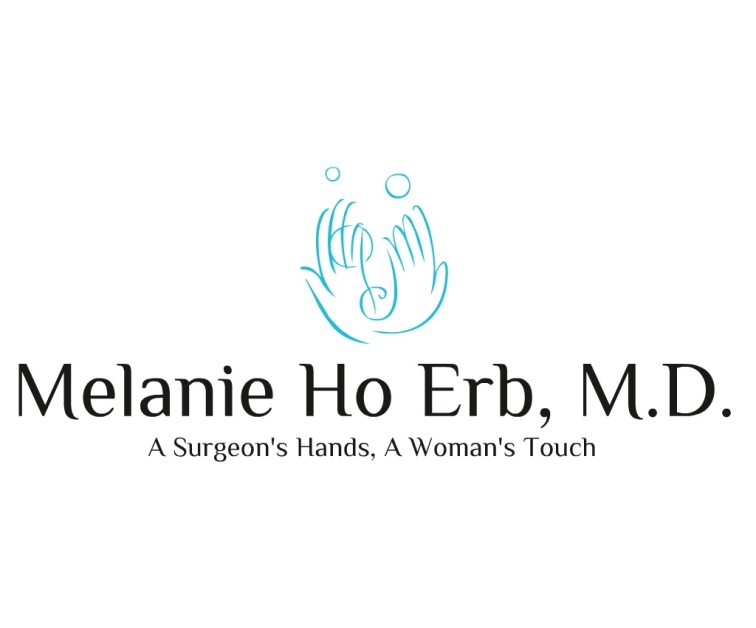  Laser Cosmetic and Oculo-Facial Plastic SurgeryDemographics  NEW PATIENTToday's dateName:Last First Preferred First NameAddress:StreetCityStateZip CodeEmail addresses:1.  Email address used most often2.  Do you have a Gmail address?                                                                                                       YES         NO3.  Gmail address, if you have one4.  How often do you use Gmail?                                                          DAILY     MONTHLY     YEARLY    NEVERPhone numbers  (we will generally use your cell phone):HomeCell WorkBirth DateAgeSexHow did you hear about us?Referred by doctor:	Doctor's Name	Doctor's Address	Doctor's Phone number	Would you like us to send a letter that you were seen by us to your referring doctor?       YES        NOReferred by friend/family:	Friend's Name	Friend's address or email address	Would you like us to send a thank-you note or email to your friend/family?                         YES        NOInternet:	Search words	Websites viewedNote:Does your cell phone receive text messages?                                                                                      YES       NO